UMOWA nr…………….. (wzór)zawarta w dniu ………...2023 r., pomiędzy: 	 Skarbem Państwa – Kasą Rolniczego Ubezpieczenia Społecznego z siedzibą w Warszawie,                           NIP 526 -00-13-054, REGON 012513262, reprezentowaną przez: ……………………………………………………………………………………., Trakt Św. Wojciecha 137, 80-043 Gdańsk – na podstawie pełnomocnictwa udzielonego przez Prezesa Kasy Rolniczego Ubezpieczenia Społecznego nr 73/2022 z dnia 07.03.2022 r., 	 zwaną dalej „Zamawiającym”, a ………………………………………….., prowadzącym  działalność gospodarczą pod nazwą ………………………….., adres wykonywania działalności gospodarczej …………………………….., wpisanym do Centralnej Ewidencji                                i Informacji o Działalności Gospodarczej Rzeczypospolitej Polskiej, NIP: …………………,                 REGON: …………………….zwanym dalej „Wykonawcą”, łącznie zwane „Stronami”. W wyniku przeprowadzenia postępowania o udzielenie zamówienia klasycznego, do którego zgodnie z art. 2 ust. 1 pkt 1 ustawy z dnia 11 września 2019 r. Prawo zamówień publicznych                                             (Dz. U. z 2023 r. poz.1605, 1720) nie stosuje się przepisów niniejszej ustawy, zawarto umowę następującej treści:§ 1Przedmiot zamówienia oraz warunki realizacji umowy1 .  Zamawiający zleca, a Wykonawca przyjmuje do wykonania zamówienie, którego przedmiotem jest usługa wykonania oraz dostawa materiałów popularyzujących zasady bezpiecznej pracy                   w gospodarstwie rolnym w związku z działalnością prewencyjną prowadzoną przez Oddział Regionalny Kasy Rolniczego Ubezpieczenia Społecznego. 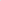 Szczegółowy opis przedmiotu zamówienia określa załącznik nr 1 do niniejszej Umowy.Integralną część umowy stanowi dokumentacja z przeprowadzonego postępowania oraz oferta Wykonawcy.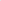 Dostarczane produkty muszą znajdować się w oryginalnych opakowaniach lub posiadać nadruk logo producenta, być wolne od usterek i wad, fabrycznie nowe, kompletne i spełniające wymogi określone przez Zamawiającego.Cena oraz zakres przedmiotu umowy nie mogą ulec zmianie przez cały okres trwania umowy.Wykonawca zobowiązuje się do dostarczenia przedmiotu umowy na własny  koszt i ryzyko do siedziby OR KRUS w Gdańsku przy ul. Trakt Św. Wojciecha 137, do pomieszczenia wskazanego przez Zamawiającego (poziom 0 lub -1).Dostawa będzie dokonywana w godzinach 7:00 do 15:00, od poniedziałku do piątku,                                          z wyłączeniem dni ustawowo wolnych od pracy, po uprzednim zgłoszeniu drogą elektroniczną terminu dostawy osobie wyznaczonej do współpracy przy realizacji niniejszej umowy.Zamawiającemu przysługuje prawo odmowy odbioru części lub całości zamówienia,                                w przypadku: stwierdzenia rozbieżności pomiędzy zamawianym, a dostarczonym towarem,widocznych uszkodzeń lub wad dostarczonego towaru,dostawy przedmiotu zamówienia poza godzinami, o których mowa w ust. 7 niniejszego paragrafu.Wykonawca oświadcza, ze na dzień zawarcia umowy nie zachodzą okoliczności uniemożliwiające bądź utrudniające jej wykonanie.Wykonawca oświadcza, że posiada odpowiednią wiedzę, doświadczenie, kwalifikacje                                   i dysponuje stosowną bazą do wykonania przedmiotu umowy.Zamawiający zleca, a Wykonawca zobowiązuje się wykonać wszelkie niezbędne czynności dla zrealizowania przedmiotu umowy określonego w ust. 1.Wykonawca oświadcza, iż przedmiot umowy zostanie zrealizowany z zachowaniem umówionych terminów oraz należytą starannością.Zamawiający nie wyraża zgody na  powierzenie wykonania zobowiązań wynikających                                    z niniejszej umowy przez Wykonawcę osobom trzecim.Odbiór przedmiotu umowy zostanie potwierdzony przez Strony protokołem odbioru potwierdzającym jej prawidłowe wykonanie.§ 2Warunki gwarancji i reklamacjeWykonawca na dostarczone materiały udziela 12 miesięcznej gwarancji. Termin ten jest liczony od dnia podpisania protokołu odbioru, którego wór stanowi załącznik nr 3 do niniejszej umowy.Gwarancja nie ogranicza uprawnień z tytułu rękojmi.W przypadku niezgodności dostarczonych materiałów, co do asortymentu, ilości                                                       lub jakości, Wykonawca zobowiązany jest niezwłocznie, nie później niż w terminie 3 dni roboczych dostarczyć Zamawiającemu na własny koszt i ryzyko materiały zgodne z umową.§ 3Warunki płatności Z tytułu realizacji przedmiotu umowy, Zamawiający zapłaci Wykonawcy  wynagrodzenie, którego wartość została ustalona na podstawie oferty Wykonawcy i wynosi netto ……………..zł                  (słownie:……………………………………………………………………………….),                                                a wraz z należnym podatkiem VAT w wysokości 23% kwotę brutto ……………. zł                     (słownie: ………………………………………………………………………). Wykonawca oświadcza, że jest/nie jest zarejestrowanym czynnym podatnikiem VAT (zgodnie                     z oświadczeniem Wykonawcy).Zapłata wynagrodzenia za wykonanie przedmiotu umowy za dostarczony materiał płatna będzie przez Zamawiającego przelewem na rachunek bankowy Wykonawcy podany na fakturze, w terminie 7 dni od dnia dostarczenia do siedziby Zamawiającego poprawnie wystawionego oryginału faktury VAT wraz z oryginałem Protokołu odbioru prac podpisanym bez zastrzeżeń przez upoważnionych przedstawicieli Stron.Zamawiający wyraża zgodę na wystawienie przez Wykonawcę Faktury VAT, korekt  faktur VAT                      oraz duplikatów w formie elektronicznej (w formie pdf) i przesyłanie ich Zamawiającemu na adres   e-mail: gdansk@krus.gov.pl za pośrednictwem poczty elektronicznej z adresu podanego przez Wykonawcę: ……………………….  zgodnie z przepisami ustawy z 11 marca 2004 roku                         o podatku od towarów i usług (Dz.U. z 2023 r. poz. 1570 z późn. zm.).Wykonawca oświadcza, że numer rachunku rozliczeniowego wskazany na fakturach, jest rachunkiem dla którego zgodnie z Rozdziałem 3a Ustawy z dnia 29.08.1997 r. Prawo Bankowe (Dz.U. z 2023 r. poz. 2488) prowadzony jest rachunek VAT.Wynagrodzenie obejmuje wszelkie koszty i opłaty związane z realizacją umowy. Podstawą do zapłaty faktury VAT będzie Protokół odbioru podpisany bez zastrzeżeń przez upoważnionych przedstawicieli Stron.Za dzień zapłaty uważany będzie dzień obciążenia rachunku bankowego Zamawiającego.§ 4Termin obowiązywania umowyWykonawca zobowiązuje się zrealizować przedmiot umowy w nieprzekraczalnym terminie  do dnia 12 grudnia 2023 r.. § 5Kary umowneStrony zastrzegają sobie prawo do dochodzenia kar umownych za niezgodne z niniejszą umową    lub nienależyte wykonanie zobowiązań.Zamawiający ma prawo obciążyć Wykonawcę karami umownymi w następujących przypadkach:odstąpienia od umowy z przyczyn leżących po stronie Wykonawcy, w wysokości 10% wynagrodzenia netto określonego w § 3 ust. 1,niedotrzymania terminów, o których mowa w § 2 ust. 3 i § 4 niniejszej umowy w wysokości 1% wartości niedostarczonego towaru, za każdy dzień zwłoki.Zamawiający zastrzega sobie prawo do dochodzenia, na zasadach ogólnych,  odszkodowania  przewyższającego wysokość kary umownejŁączna wartość kar umownych nie będzie przekraczać 30% całkowitego wynagrodzenia brutto Wykonawcy. Wykonawca wyraża zgodę na potrącenie przez Zamawiającego ewentualnych kar umownych                               z należnego mu wynagrodzenia.Wykonawcy nie przysługuje odszkodowanie za odstąpienie Zamawiającego od umowy z winy Wykonawcy.Zapłata lub potrącenia kary umownej nie zwalnia Wykonawcy z obowiązku realizacji przedmiotu umowy. § 6Oświadczenie o poufności, klauzula informacyjna RODOStrony umowy zobowiązują się do zachowania zasad poufności w stosunku  do wszelkich informacji, w szczególności informacji o danych osobowych, w których posiadanie weszły lub wejdą w związku z realizacją niniejszej umowy. Strony umowy zobowiązują się również do zachowania w tajemnicy oraz odpowiedniego zabezpieczenia wszelkich dokumentów przekazanych przez drugą Stronę, uzyskane informacje oraz otrzymane dokumenty mogą być wykorzystane wyłącznie  w celach związanych z realizacją umowy.Zamawiający,  w celu wynikającym z prawidłowej realizacji umowy, powierza Wykonawcy przetwarzanie danych osobowych, w stosunku do których Zamawiający jest administratorem danych osobowych. Zamawiający określa, że dane osobowe powierzone Wykonawcy                                    i przetwarzane w ramach realizacji niniejszej umowy mogą być wykorzystywane wyłącznie                      w celu i w zakresie niezbędnym do realizacji umowy. Wykonawca oświadcza, że opracował                       i wdrożył środki o których mowa w ustawie z dnia 10 maja 2018 r. o ochronie danych osobowych (Dz. U. z 2019 r. poz. 1781), a także    na podstawie  Rozporządzenia Parlamentu Europejskiego i Rady (UE) 2016/679 z dnia 7 kwietnia 2016 r. w sprawie ochrony osób fizycznych w związku z przetwarzaniem danych osobowych i w sprawie swobodnego przepływu takich danych oraz uchylenia dyrektywy 95/46/WE  (Dz. Urz. UE. L Nr 119, str. 1), zwanym dalej „RODO” zapewniając ochronę powierzonych danych osobowych przed dostępem osób nieuprawnionych.Wykonawca zobowiązuje się do nieujawniania, niepowielania, oraz niewykorzystywania                             w celach niezwiązanych z realizacją niniejszej umowy jakichkolwiek informacji i materiałów przekazanych przez Zamawiającego, w tym informacji poufnych.                   Wszelkie informacje uzyskane przez Wykonawcę o drugiej Stronie, w związku  z realizacją przedmiotu umowy i w czasie jej wykonywania, mogą być wykorzystane tylko w celu realizacji Umowy. Wykonawca zobowiązuje się chronić Informacje Poufne oraz zabezpieczać je przed dostępem osób trzecich. Wykonawca odpowiada za podjęcie i zapewnienie wszelkich niezbędnych środków zapewniających dochowanie wyżej wymienionych obowiązków przez swoich pracowników, współpracowników i podwykonawców.Wykonawca potwierdza, że będzie przetwarzał dane osobowe wyłącznie w celu realizacji umowy oraz, że nie będzie przetwarzał danych osobowych w żadnym innym celu, bez uzyskania pisemnej zgody administratora danych osobowych.Wykonawca może powierzyć dane osobowe do dalszego przetwarzania podwykonawcom jedynie w celu wykonania umowy oraz po uzyskaniu uprzedniej zgody Zamawiającego,  w formie pisemnej.Podwykonawca winien spełniać te same wymogi i obowiązki, jakie zostały nałożone na Wykonawcę w niniejszej umowie, w szczególności w zakresie gwarancji ochrony powierzonych danych osobowych.Wykonawca po zakończeniu umowy usunie wszelkie dane osobowe uzyskane w wyniku wykonywania umowy oraz wszelkie ich istniejące kopie w ciągu 7 dni - o fakcie usunięcia danych Wykonawca powiadomi Zamawiającego pisemnie. Wykonawca oświadcza, że znany jest mu fakt, iż treść niniejszej umowy, a w szczególności dotyczące go dane identyfikacyjne, przedmiot umowy i wysokość wynagrodzenia - stanowią informację publiczną w rozumieniu przepisów ustawy  o dostępie do informacji publicznej                      (Dz. U. z 2022 r. poz. 902), która podlega udostępnianiu w trybie przedmiotowej ustawy.Wykonawca zobowiązuje się przestrzegać zasad bezpieczeństwa informacji obowiązujących                     w KRUS, o których został poinformowany.§ 7Osoby wyznaczone do kontaktuDo wzajemnego współdziałania przy realizacji umowy strony wyznaczają:……………………………….e-mail: ……………………………………. ze strony Wykonawcy;…………………………………………e-mail: ……………………………….  ze strony  Zamawiającego;Zmiana osób wymaga zachowania formy pisemnej i nie stanowi istotnej zmiany umowy. § 8Odstąpienie od umowyW razie zaistnienia istotnej zmiany okoliczności powodującej, że wykonanie umowy nie leży                           w interesie publicznym, czego nie można było przewidzieć w dniu zawarcia umowy, Zamawiający może odstąpić od umowy w terminie 30 dni od dnia powzięcia wiadomości o tych okolicznościach.Zamawiający może odstąpić od umowy w trybie natychmiastowym, jeżeli:Wykonawca nie realizuje zamówień w terminach określonych w umowie, mimo wezwania Zamawiającego zakreślającego dodatkowy termin na realizację,  Wykonawca w sposób podstawowy naruszy postanowienia umowy, co spowoduje utratę zasadniczych korzyści, jakie strony mają osiągnąć w wyniku umowy.§ 9Postanowienia końcoweWszelkie zmiany lub uzupełnienia niniejszej umowy mogą nastąpić za zgodą Stron w formie pisemnego aneksu pod rygorem nieważności.Wykonawca bez pisemnej zgody Zamawiającego nie może przenieść praw i obowiązków wynikających z realizacji umowy na inny podmiot.Zamawiający nie wyraża zgody na cesję wierzytelności wynikających z niniejszej umowy.Ewentualne spory, wynikłe w trakcie realizacji umowy, Strony będą rozstrzygać w drodze polubownej. W przypadku nie osiągnięcia porozumienia Sądem właściwym dla wszystkich spraw, które wynikną z realizacji tej umowy będzie sąd właściwy miejscowo dla siedziby Zamawiającego.W sprawach nieuregulowanych niniejszą umową mają zastosowanie przepisy ustawy                                                   z dnia 23 kwietnia 1964 r. Kodeks cywilny.Niniejszą umowę sporządzono w dwóch jednobrzmiących egzemplarzach po jednym egzemplarzu dla każdej ze Stron.                   Zamawiający:				                     Wykonawca :                 .........................................                                                    ..................................................                                                                                     (pieczęć i podpis osoby uprawnionej                                                                                                                           do składania oświadczeń woli                                                                                      w imieniu Wykonawcy)Załączniki:Załącznik nr 1 – opis przedmiotu zamówieniaZałącznik nr 2 – oferta wykonawcy wraz dokumentacją postępowaniaZałącznik nr 3 – wzór protokołu odbioruZałącznik nr 4 – Klauzula RODO